Приложение №1к постановлению администрации муниципального района Пестравский Самарской области №___от ______Положение о Доске почета муниципального района Пестравский Самарской области1. Общие положения1.1.Настоящее Положение устанавливает порядок занесения на Доску почета муниципального района Пестравский Самарской области (далее - Доска Почета) работников, организаций, общественных объединений, органов  местного самоуправления и отдельных граждан.1.1.1. На Доску Почета заносятся граждане:Проработавшие на территории муниципального района Пестравский не менее 5 лет и внесшие значительный вклад в развитие сельского хозяйства,  образования, здравоохранения, потребительского рынка, культуры,  социальной политики, правоохранительных органов, средств массовой информации и т.д.1.2. Без ограничения по стажу работы в случаях:1.2.1. Выдающихся достижений в научной, трудовой, общественной, культурной, политической, благотворительной или иной деятельности;1.2.2. Проявленного мужества, самоотверженности при защите Родины и граждан;1.3. Основанием для помещения на Доску Почета является также присвоение звания «Почетный гражданин Пестравского района».1.4. Занесение на Доску Почета служит популяризацией заслуг конкретных лиц, элементом системы морального стимулирования с целью мотивации граждан к повышению результативности своего труда.2. Порядок занесения работников на Доску Почета1. Выдвижение кандидатов для занесения на Доску Почета производится ежегодно ко Дню района постановлением администрации муниципального района Пестравский  по представлению организаций и общественных объединений.2. При выдвижении кандидатов для занесения на Доску Почета в комиссию в срок до 1 июня предоставляются  кандидатуры с установленным ниже перечнем документов .3. Для рассмотрения кандидатов в комиссию по рассмотрению материалов и предложений для занесения кандидатов на Доску почета муниципального района Пестравский Самарской области представляются ходатайства от организаций, общественных объединений о выдвижении кандидатов для занесения Доску Почета. К ходатайству прилагаются следующие документы:- решение общего собрания коллектива или руководителя органа представляющей организации;- подробная биография кандидата с аргументированным описанием его заслуг перед районом.Документы должны быть подписаны соответствующими руководителями и заверены печатями.4. Лица, которые имеют неснятую судимость, а также имеющие задолженность по платежам в бюджеты всех уровней, внебюджетные фонды, по выплате заработной платы не могут быть представлены для занесения на Доску Почета.5. Решение о занесении на Доску Почета оформляется постановлением администрации муниципального района Пестравский на основании решения комиссии по рассмотрению материалов и предложений для занесения кандидатов на Доску почета муниципального района Пестравский Самарской области и публикуется на официальном Интернет-сайте района, а также в районной газете «Степь».6. На основании постановлением администрации муниципального района Пестравский на Доску Почета помещаются цветные фотопортреты без головного убора с указанием под ними фамилии, имени, отчества, наименования предприятия, организации, подразделения, должности. Для должностных лиц, у которых предусмотрена форменная одежда установленного образца - в форме без головного убора.7. Занесение граждан на Доску Почета производится сроком на 1год.8. Гражданам, чьи имена занесены на Доску Почета, в торжественной обстановке вручается свидетельство о занесении на Доску Почета муниципального района Пестравский по форме согласно приложению к настоящему Положению.9. В случае обнаружения недостоверности или необоснованности ходатайства, постановление администрации муниципального района Пестравский о занесении на Доску Почета отменяется.10. Установленные фотографии досрочно снимаются на основании постановлением администрации муниципального района Пестравский по ходатайству организаций, общественных объединений, представивших граждан быть отмеченными на Доске Почета, в случае совершения ими действий противоречащих условиям занесения на Доску Почета.11. Ответственным за оформление Доски Почета является руководитель аппарата администрации муниципального района Пестравский.Приложение к Положению о Доске почетамуниципального района ПестравскийСамарской областиСВИДЕТЕЛЬСТВОВыдано_____________________________________________________________фамилия, имя, отчество______________________________________________________________должность, наименование предприятияо том, что постановлением администрации муниципального района Пестравский «Об утверждении кандидатур для занесения на Доску почета  муниципального района Пестравский Самарской области в            году»  № ___ от_______Его кандидатура занесена на ДОСКУ ПОЧЕТА МУНИЦИПАЛЬНОГО РАЙОНА ПЕСТРАВСКИЙ САМАРСКОЙ ОБЛАСТИ В              ГОДУГлава муниципального района Пестравский                               А.П. Любаев Приложение №2 к постановлению администрациии муниципального района Пестравский Самарской области №___от ______СОСТАВКомиссии по рассмотрению материалов и предложений для занесениякандидатов на Доску Почета муниципального района ПестравскийСамарской областиПредседатель комиссии:Любаев Александр Петрович - Глава муниципального района Пестравский Самарской области;Заместитель председателя:Имангулов Алексей Валерьевич  - первый заместитель Главы муниципального района Пестравский;Секретарь комиссии:Прокудина Ольга Николаевна – руководитель аппарата администрации муниципального района Пестравский;Члены комиссии:Шаталов  Владимир Викторович – заместитель Главы муниципального района Пестравский по социальным вопросам;Семдянов Виктор Александрович - заместитель Главы муниципального района Пестравский по вопросам общественной безопасности, правопорядка и противодействия коррупции;Бондарев Николай Николаевич  - заместитель Главы муниципального района Пестравский, руководитель МКУ «Управление сельского хозяйства муниципального района Пестравский Самарской области»;Максаков Анатолий Александрович – председатель собрания представителей муниципального района Пестравский (по согласованию);Павлов Иван Сергеевич - председатель общественного Совета при администрации муниципального района Пестравский (по согласованию);Васильчеко Галина Ивановна  - председатель Совета женщин муниципального района Пестравский (по согласованию).Приложение №3 к постановлению администрациии муниципального района Пестравский Самарской области №___от ______ПОЛОЖЕНИЕо комиссии по рассмотрению материалов и предложений для занесениякандидатов на Доску почета муниципального района ПестравскийСамарской области1. Комиссия по рассмотрению материалов и предложений для занесения кандидатов на Доску почета муниципального района Пестравский Самарской области (далее - комиссия) образована в целях популяризации заслуг работников особо отличившихся, добившихся высоких результатов и внесших значительный вклад в развитие муниципального района Пестравский Самарской области.2. Комиссия состоит из председателя комиссии, заместителя председателя, секретаря и членов комиссии.3. Состав комиссии утверждается постановлением администрации муниципального района Пестравский.4. Главной задачей комиссии является:· оценка представленных документов;· проверка достоверности представленных сведений;· проведение конкурса документов, при необходимости, по представленным кандидатам с учетом их заслуг;· подготовка предложений Главе  муниципального района Пестравский: о выдвижения кандидатов для занесении на Доску почета муниципального района Пестравский Самарской области, либо исключение из перечня лиц, занесенных на Доску почета муниципального района Пестравский Самарской области (далее – Доска Почета).5. При выдвижении кандидатов для занесения на Доску Почета в комиссию в срок до 1 июня представляются следующие документы:· постановление (решение) общего собрания коллектива или руководителя органа представляющей организации;· подробная биография кандидата с аргументированным описанием его заслуг перед муниципальным районом Пестравский.Документы должны быть подписаны соответствующим руководителями и заверены печатями.6. Заседание комиссии проводится по мере необходимости.7. Занесение граждан на Доску Почета производится сроком на 1год.8. Заседание комиссии считается правомочным, если присутствует не менее 2/3 ее состава.9. Решение комиссии принимается открытым голосованием, простым большинством голосов членов комиссии, присутствующих на заседании.При равенстве голосов, решающим является голос председательствующего на заседании.10.Решение комиссии оформляется протоколом заседания комиссии с приложением списка, утвержденного данной комиссией и подписанным председателем комиссии.11.Решение комиссии утверждается постановлением администрации муниципального района Пестравский.12. Подготовку материалов к рассмотрению комиссии, оформление протоколов заседания комиссии и проект постановления осуществляет секретарь комиссии.АДМИНИСТРАЦИЯ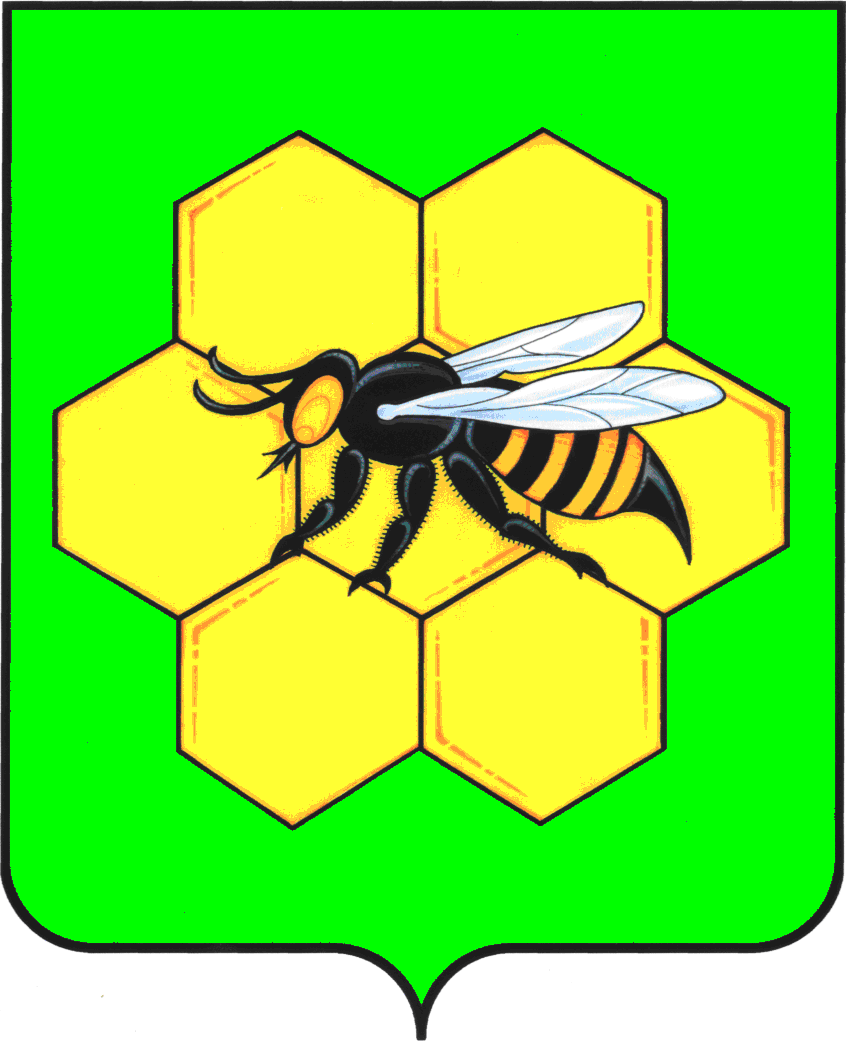 МУНИЦИПАЛЬНОГО РАЙОНА ПЕСТРАВСКИЙСАМАРСКОЙ ОБЛАСТИПОСТАНОВЛЕНИЕ__11.04.16__________________№_____199______Об утверждении Положения о Доске почета муниципального района Пестравский Самарской области       В целях общественного признания граждан за достижения в социально-экономическом развитии муниципального района Пестравский, за плодотворную профессиональную и творческую деятельность, в соответствии Федеральным законом от 06.10.2003 № 131-ФЗ "Об общих принципах организации местного самоуправления в Российской Федерации",  руководствуясь статьями 41, 43 Устава муниципального района Пестравский, администрация муниципального района Пестравский Самарской областиПОСТАНОВЛЯЕТ:       1.  Утвердить Положение о Доске почета муниципального района Пестравский Самарской области (приложение №1).       2.  Утвердить состав и положение комиссии по рассмотрению материалов и предложений для занесения кандидатов на Доску почета муниципального района Пестравский Самарской области (приложение №2, №3).       3.   Опубликовать постановление в районной газете «Степь» и разместить на официальном Интернет-сайте муниципального района Пестравский Самарской области.       4. Контроль за исполнением настоящего постановления возложить на заместителя Главы муниципального района Пестравский по социальным  вопросам Шаталова В.В.Глава муниципального района Пестравский                              А.П. ЛюбаевШаталов 21345